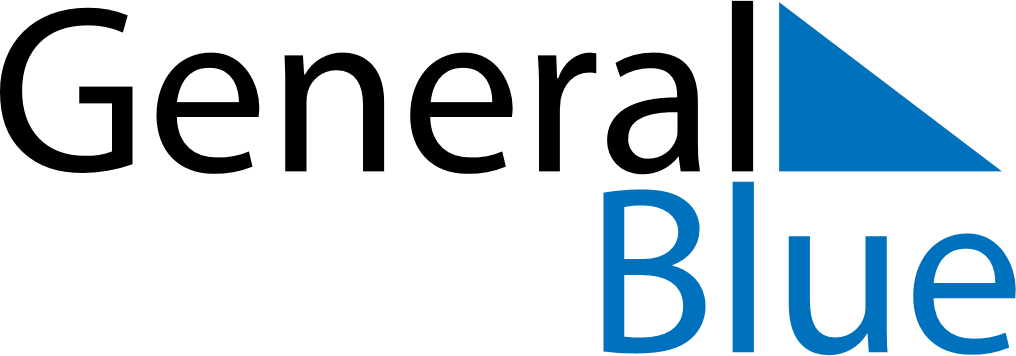 September 2030September 2030September 2030GuamGuamSUNMONTUEWEDTHUFRISAT1234567Labour Day89101112131415161718192021222324252627282930